Curriculum Vitae______________________________________________________First: - Personal Information 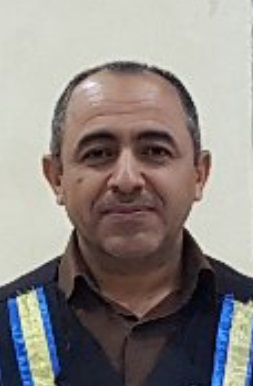 Name: Falah Hasan Hanoon ALasadyBirth:1974 Thi-QarUniversity: Thi-QarCollege: ScienceDepartment: PhysicsDegree: Ph.D.Title: Prof.Mobile: 07804530307Email: drfh24@yahoo.com and falah.hasan_phy@sci.utq.edu.iqSecond: Qualifications Third: Employment RecordReporter of Postgraduate in department of physics.Member of the exam committeeTeaching in the Department of PhysicsSupervising the students of the fourth stageSupervising Postgraduate studentsFourth: Conference 1st Faculty of Science Conference for the year 2015The 2nd Scientific Conference of the College of Science 2019The 5th International scientific Conference on Nanotechnology& Advanced Materials Their ApplicationsWorkshop in Qatar university electronic microscope SEM and STM and nanostructure 2015 Workshop  in Sulaimaniah university for XRD and XRF  2016البحوث المنشورة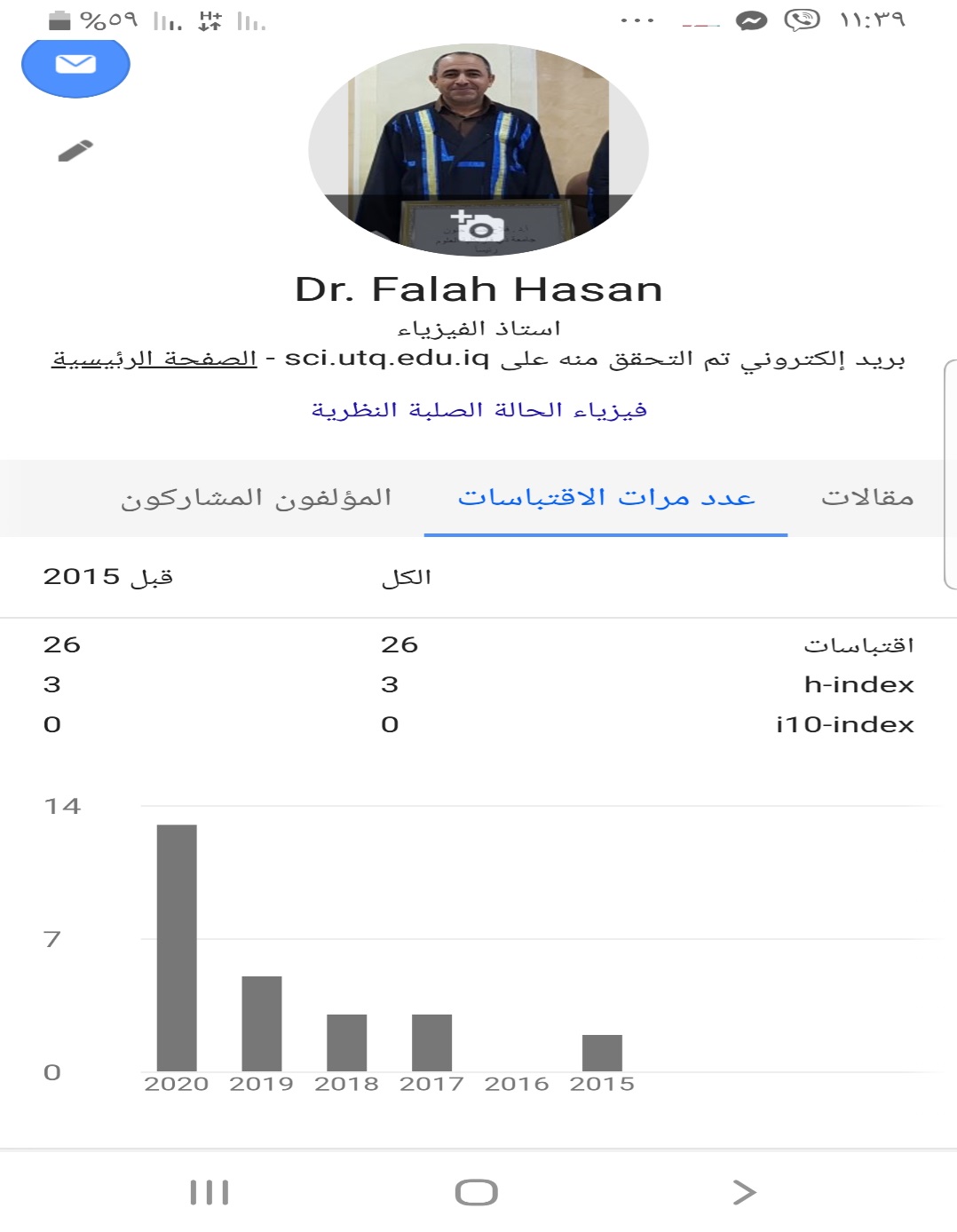 Research number diagram from 2015 until 2020Sixth: Supervising postgraduate students: 5 PhD and 9 MScSeventh: Tasks 1-Head of Physics assistance from 2000-20032-Head of physics from 2003-20063-Head of physics and computer departments 2009-200144-Head of computer engineering department 2009-2011Specialization Country University yearDegreePhysicsIraqBasrah1995-1996 BachelorLaser physicsIraqBasra1998MasterSolid state physics IraqBasra2008Doctorate of PhilosophyTitleYearJournalInvestigation of the electronic structure for rhenium Oxide Tetra Chloride by B3lyp Density functional Theory2013Journal of university of babylon1Structural and electronic properties of Donor – Acceptor molecule system2014JOURNAL OF THI-QAR SCIENCE2Calculation of vibrational life time of single adsorbate on metal surface with STM2014JOURNAL OF THI-QAR SCIENCE3Density functional theory investigation for Sodium atom on Copper cluster 2015IJSR4Density Functional Theory Investigation for H^ sub 2^-Silver Interactions‏2015International Journal of Pure and Applied Sciences and Technology5Wave Packet Propagation and Density Functional Theory Investigation For Na-AgCu Interactions‏2015International Journal6Geometrical optimization and some physical properties for sodium on copper cluster2015Journal of applied physics (IOSR)7Geometrical optimization and electronic properties of Li on Xn Nanocluster2017International journal of new Technology 8Metastable He * Atom -3ML Ag /Cu(111)surface Interaction by using wave packet propagation method 2017International Journal of science research9Theoretical study of electron transport through some molecular structurs2017Superlattices and microstructure 10The electronic properties of concentric double quantum ring and possibility designing XOR gate2017Solid State Communications11Effect of thickness on the fractal optical modulator for MgF2, LiF, AL2O3 materials by testing modulation transfer function (MTF)2017Journal of Education for Pure Science12Theoretical study of electron transport throughout somemolecular structures2017Superlattices and Microstructures13Possibility designing XNOR and NAND molecular logic gates by using single benzene ring2017‏Solid State Communications14Possibility designing half-wave and full-wave molecular rectifiers by using single benzene molecule2018Physics Letters A15Electronic structure and band gap engineering of bilayer graphene nanoflaks in the presence of nitrogen boron and boron nitrogen impurities 2018Solid state comunication16A theoretical Design of a new organic dye containing coronene for Dye sensitize solar cells2018Journal of thin film research17Semi-metallic bilayer MS2 (M= W, Mo) induced by Boron, Carbon, and Nitrogen impurities‏2018Solid State Communications18Theoretical study of electronic properties for pristine and alloyed double metal rings2019IOP Conf. Series: Journal of Physics19Chinese Journal of Physics201920Electronic structure and band gap engineering of bilayer graphene nanoflakes in the presence of nitrogen, boron and boron nitride impurities‏2019Superlattices and Microstructures21Study of structural, optical and sensitivity properties of NiPc thin film prepared by thermal evaporation‏2020AIP Conference Proceedings22Using of cellulose with various nanoparticles as chelating factors in nanovaccines: Density functional theory investigations‏2020Solid State Communications23Adaptive prism using a double quantum dot structure‏2020Applied Optics24 Enhancement the physicochemical properties of ZnONS in the presence various concentrations of Ga impurities and difference anticancer drug molecules2020 Physica E: Low-dimensional Systems and Nanostructures25Investigation the structural and optical properties of Nickel phthalocyanine (NiPc)thin films prepared by chemical spray pyrolysis method2020Journal of Physics conference series26